Fehler bei Windows-Update   ohne Fehlernummer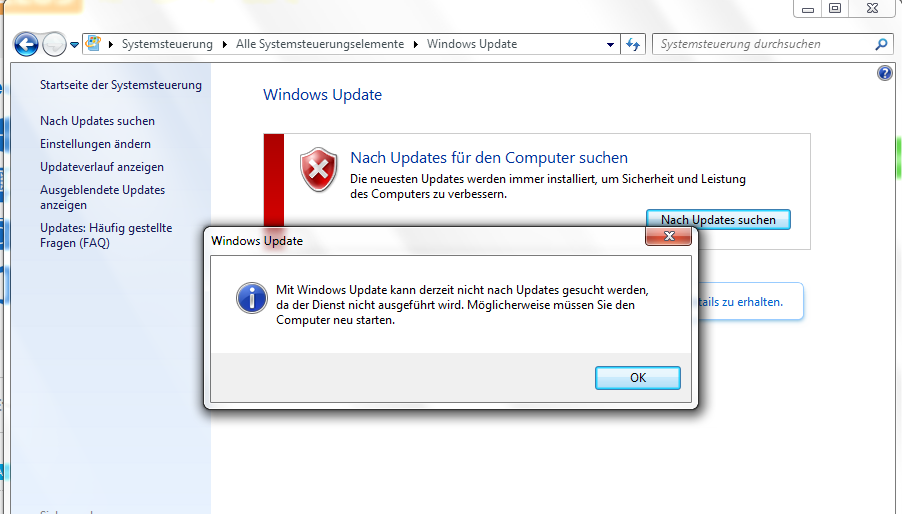 Ich habe schon mehrmals versucht den Dienst zu finden, der nicht ausgeführt wird.Der Neustart hat nichts gebracht